 Judson International School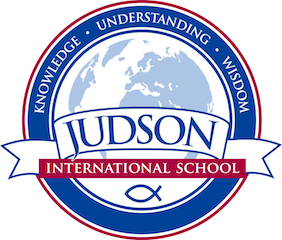 Algebra 2Course Description:  This course will focus on  rational numbers and expressions, real numbers and algebraic expressions, complex numbers,linear functions and relations, quadratic functions and relations, conics, systems of equations and Inequalities, exponential and logarithmic functions and trigonometryPrerequisites:  Algebra 1 and GeometryTexts:  Gaughan , Algebra: Second Course (Scott, Foresman)Evaluations:   Students will be determined by:-chapter tests -concept quizzes (in class or take home)/projects-class assignments/homework -class participation/effort